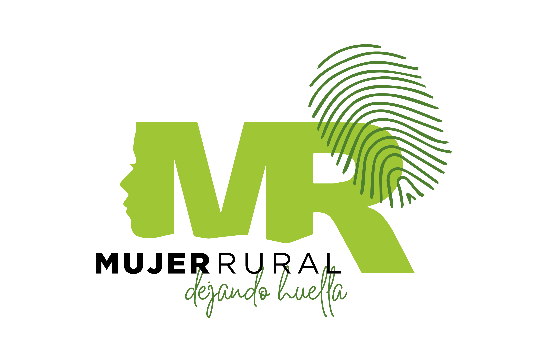 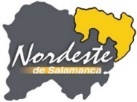 ANEXO “INSTANCIA SOLICITUD”D/Dª ………………………………………………………….. con D.N.I. …………………. y domicilio completo en …………………………………………………………………CP……………………………..……….. y teléfono de contacto…………………………. Email: …………………………………………….EXPONE: 1º Que ha tenido conocimiento de la convocatoria realizada por la Asociación NORDESTE DE SALAMANCA- para la contratación de personal del puesto de trabajo de TÉCNICA/O en el marco de las actuaciones de la Estrategia de emprendimiento de la mujer rural en los ámbitos agrarios y agroalimentario de Castilla y León 2021-2023. 2º Que conoce y acepta las Bases para el proceso de selección para la contratación de personal. 3º Que reúne los REQUISITOS establecidos en la convocatoria, en concreto en la BASE SEGUNDA: DESCRIPCIÓN DEL PUESTO DE TRABAJO. 4º Que adjunta a esta instancia la documentación que se indica: CURRÍCULUM indicando titulación, experiencia, formación y otros que considera pertinentes para el presente proceso de selección  DNI  Certificado de empresa para la acreditación de los conocimientos, en el que se mencionen expresamente los méritos que quieran alegarse en fase valoraciónVida Laboral para la acreditación de experiencia profesionalTítulo universitario  Otros títulos: cursos o formación complementaria. SOLICITA: Que se tenga por presentada la presente instancia junto con los documentos que la acompañan y se admita, al objeto de participar en las pruebas de selección convocadas para cubrir la plaza de TECNICA/O de apoyo a la mujer rural en emprendimiento y orientación laboral dentro de la Estrategia de emprendimiento de la mujer rural en los ámbitos agrario y agroalimentario de Castilla y León 2021-2023. En ……………………… a…………………….. de……………………………de 2021Fdo. D/Dª…………………………………………………………………A/A Comisión de Selección Técnica/o de apoyo a la mujer rural en emprendimiento y orientación laboral En cumplimiento de lo establecido por la Ley Orgánica 3/2018, de 5 de diciembre, de Protección de Datos Personales y garantía de los derechos digitales, le comunicamos que los datos personales facilitados serán responsabilidad de la ASOCIACION NORDESTE y han sido incorporados a un fichero de contactos cuya finalidad es la de mantener relación.